INDICAÇÃO Nº 381/2017Assunto: Solicita a execução de limpeza e retirada de lixo e entulhos na Rua Antonio Luiz Sanfins Bairro Cruzeiro, conforme especifica.Senhor Presidente:INDICO, ao Sr. Prefeito Municipal, nos termos do Regimento Interno desta Casa de Leis, que se digne determinar à Secretaria competente que proceda a execução de limpeza e retirada de lixo e entulhos na Rua Antonio Luiz Sanfins, Bairro Cruzeiro.A presente solicitação visa a atender a pedidos de moradores do referido bairro, que estão apreensivos com o problema e solicitam a urgente remoção e limpeza do lixo (imagem anexa).SALA DAS SESSÕES, 06 de março de 2017.HIROSHI BANDO    Vereador – Vice Presidente – PP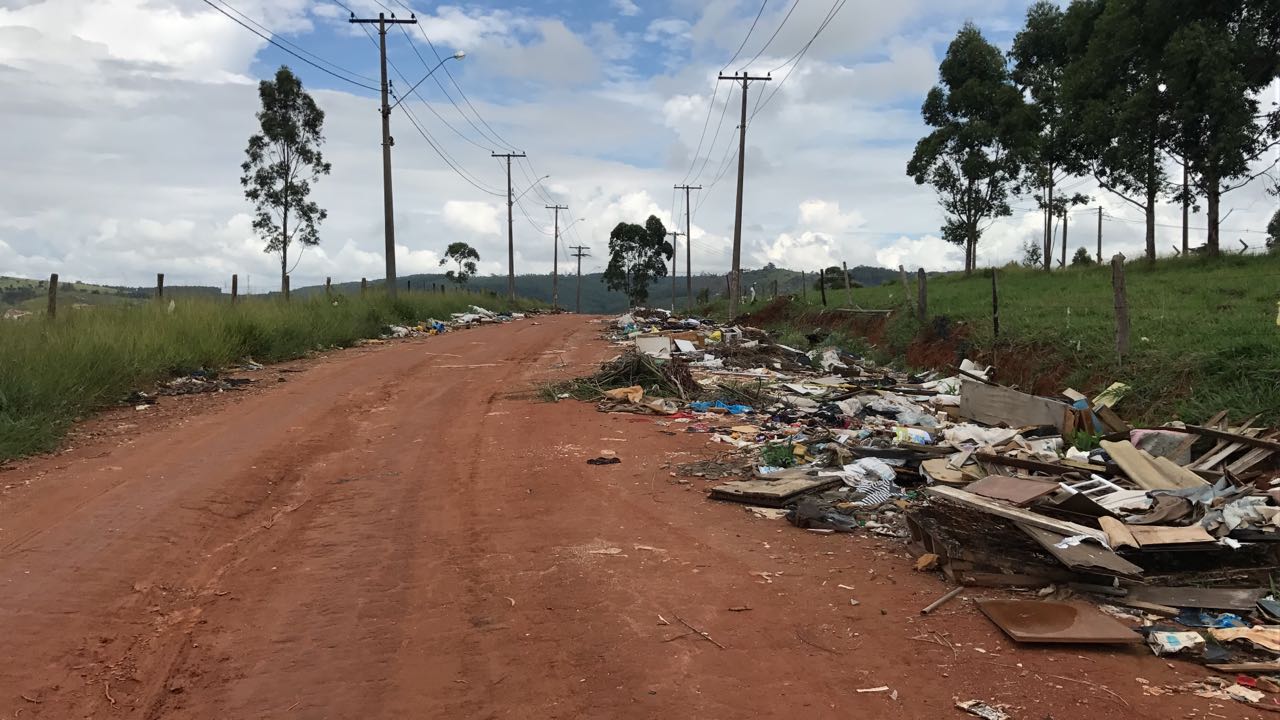 